table of contentsIntroduction	3Related User Guides	3Power Outages and Availability of Emergency Call Services	3IPC Group and User features	4Group Features	4User Features	5Using IP Centrex	7Make a Call	7Receive a Call	7Accept incoming call while on a call.	7Put a caller on hold and Connect to a second call	7Create a conference call	8Transfer a call	8Notes on Feature Sync between Phone, Toolbar and Portal	8Additional Sync activity	8Dialling Feature Access Codes	9Feature Access Codes	10IntroductionIP Centrex is a Hosted business IP Telephony service that offers advanced call control functionality, web-based management options, and the ability to connect multiple sites and access technologies together in one easy solution. Hosted in the Spark network, Integrated Office is a flexible subscription-based service that provides the user control of their phone communications, with an easy-to-use, web-based system that works with their PC or XT post-paid Smart Phone.Integrated Office has all the features and control of a modern PABX, without the initial capital outlay or ongoing maintenance and upgrades costs. The product supports number portability so users are able to bring their existing phone numbers to the IP Centrex service.Related User GuidesIPC Professional Toolbar User GuideProvides detail on using the Professional Toolbar to manage your telephony.IPC Reception Console User GuideProvides detail on the use of the IPC Reception Console.IPC Web Portal User GuideProvides detail on the use of the IPC Web Portal.IPC Web Portal Administrator Guide Provides detail on the use of the IPC Web Portal from an Administrators perspective.IPC Software Installation GuideProvides detail on the installation of IPC software.Power Outages and Availability of Emergency Call ServicesEmergency 111 calls will not be able to be made in the event of a service outage, power failure or disruption. The Client MUST maintain additional means to enable emergency service calling.IPC Group and User featuresGroup FeaturesUser FeaturesUsing IP CentrexMake a CallWith IPC you make calls from your Phone as you normally would. NOTE: there is no dial a digit for the outside line for your fixed device, there is a direct dial of local number. Example: 301 0000 for a number in Auckland when dialling from AucklandIf you have subscribed to the IPC Fixed, Mobile or Fixed and Mobile User Packages you can also use the Professional Toolbar to make and receive calls, see the IPC Professional Toolbar User Guide for more information.Receive a CallWith IPC you receive calls on your Phone as you normally would. If you have subscribed to the IPC Fixed, Mobile or Fixed and Mobile User Packages you can also use the Professional Toolbar to make and receive calls, see the IPC Professional Toolbar User Guide for more information.Accept incoming call while on a call.If your Call Waiting service is turned on and you receive a phone call while you are on another call, you will be notified by the series of beeps and the onscreen information on your IPC device if applicable.TO accept an incoming call while on a call use the on screen prompts and buttons on your IPC device.If you are using IPC on a mobile with no on screen presentation, you would need to do the following:To answer the second call press ##To switch between calls press ##To finish the active call press End. The other call will remain on hold and then will ring on your mobile within 20 seconds. Retrieve it from hold by pressing Answer.Note: The call waiting service can be configured via the IPC Web Portal. See the IPC Web Portal User Guide for more information.Put a caller on hold and Connect to a second callTo place an initial call on hold and connect to a second call use the on screen prompts and buttons on your IPC device.If you are using IPC on a mobile with no on screen presentation, you would need to do the following:While on a call dial ## to hear a dial tone.Dial an extension or a phone number of a second person and then press #Wait for second person to accept your callResult: You are now connected to the second call and the first call is placed on holdCreate a conference callTo create a conference call between three (IPC mobile) or more parties parties (up to 10 parties on IPC Fixed) use the on screen prompts and buttons on your IPC device.If you are using IPC on a mobile with no on screen presentation, you would need to do the following:Dial the first number, once connected press ##Dial a second number and press #Once connected to the second number press ##.Result: A conference call between 3 partiesTransfer a callThis method is used to transfer an initial caller to another number without providing an introduction to the destination party. To make a blind transfer use the on screen prompts and buttons on your IPC device.If you are using IPC on a mobile with no on screen presentation, you would need to do the following:Once the first call has been established press ##Dial a second number and press #Hang up.Result: The first call has been transferred to the second dialled number and you have been disconnected.Notes on Feature Sync between Phone, Toolbar and PortalCall Forwarding Always and Do Not Disturb can be set from either the user’s phone, the Professional Toolbar or the Web Portal.These features are synced such that if a user changes their Do Not Disturb setting on any one of the three mentioned locations (phone, toolbar or portal), the other two locations will display the change immediately.Additional Sync activityThe following actions will occur if settings are made from the phone.To change these settings on the fixed phone the user should navigate to: Menu -> User Preferences -> Call PreferencesTo change these settings on the mobile phone with a mobile client user should navigate to: SettingsBoth fixed and mobile users can use star and hash codes to change their settings.Additional notes on setting sync for fixed phones.Call forwarding on/off. Turning off will turn off any call forwarding that is currently active. Turning back on from the phone does not restore previous call forwarding settings.Call Forward All numbers (CFA). Setting this will sync with Portal and Toolbar.Forward Busy, No Answer, Forward delay: Setting these will sync with web Portal.Block Caller ID. Will block the ID but does not sync with Portal or Toolbar.Block Anonym Calls. Applies Do Not Disturb treatment but does not sync with Portal or Toolbar. Do Not Disturb (DND). Syncs with Portal and Toolbar.Call Waiting. Works properly but does not sync with Portal and Toolbar.Secure Call, Dial Assistance, Auto Answer Page, Miss Call Shortcut, Miss Call Banner. These feature do not sync with Portal or Toolbar.Additional notes on the toolbar sync.The tool bar will sync with the web portal when the change is made in the web portal in real time for these 3 features:Comm Pilot ExpressCall Forwarding AlwaysDo Not Disturb.To sync other settings if they were previously changed in the web portal, the user has to log in and out of the toolbar.NOTE: If a user makes any changes in the toolbar, the Portal reflects those changes.Dialling Feature Access CodesA Feature Access Code (FAC) is a short numeric code that you can enter into your phone to control the PBX like features of IPC.To use a Feature Access Code:Dial the appropriate FACListen to the prompt and enter any additional values that may be requiredThe following table describes the Feature Access Codes available with IPC.Note: Some Feature Access Codes and their additional values can be dialled in one long code, without having to wait for a prompt. For example call forwarding always.Where this option is available for a FAC this is indicated by a ‘+’ sign, for example “*17+” for call forwarding always. In this case if you wished to setup call forwarding to always forward calls to the number 091234567 you would dial *17091234567 and SND or Dial, alternatively you can dial *17 SND or Dial listen to the prompt and then dial in 091234567#Note: The table following provides two options for dialling each FAC. The ‘Alternate’ option is to be used by phones that do not support the ‘#’ or ‘*” keys.Feature Access Codes** The ‘Alternate’ option in the table above is to be used by phones that do not support the ‘#’ or ‘*” keys.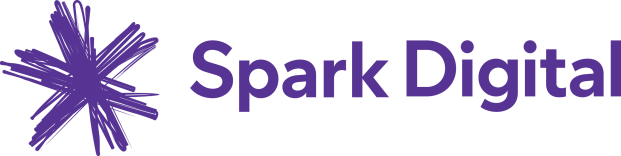 IP CENTREXUser Guide© Spark Digital, a division of Spark New Zealand Trading Limited 2014Spark Digital owns copyright and all other intellectual property rights in this document.
You may not copy or redistribute any portion of this document without Spark Digital’s permission.FeatureDescriptionAdminAbility to perform simple MACs for users in your groupAuthorization CodesAdmin can set the authorization codes for outbound calling.Call ParkAbility to park the call within your group. Admin has full access to configuration and settings. For more information, please see IPC Admin guide.Call PickupAbility to pick up the parked callEnhanced Outgoing Calling PlanAdmin can set alter the outbound calling restrictions for the user, including not only international, premium or toll, but also certain numbers and even wildcard entries. There is an ability to limit certain users to dial internal numbers only.Incoming Calling PlanAdmin can set alter the inbound calling restrictions for the user, including certain numbers and even wildcard entries. So user will not be able to receive calls from certain numbers. There is an ability to limit certain users to receive internal calls only.Music On HoldAbility to upload your own music on hold.Note: Any breach of copyright by the customer is customer’s own liability and Spark reserves rights to charge customer any amount of the infringement that Spark receives in relation to that particular music on hold plus the handling fee.Group Call PickupFixed desk phones onlyFeatureDescriptionConnectivityAbility to make callsExtension diallingAbility to dial short number extension to users within a calling groupVoicemailVoicemail serviceCall Forwarding AlwaysForward all calls to a nominated numberCall Forwarding BusyForward calls to a nominated number when your line is busy. If your call waiting service is ON, then only the third concurrent call will receive the busy treatment.Call Forwarding No AnswerForward calls to a nominated number when it was not answered.Call Forwarding SelectiveForward calls to a nominated number based on a preset criteria such as time of day, incoming caller number, etc.Call Forwarding Not ReachableForward calls to a nominated number when your phone is out of reach.Call TransferYou can transfer an active call to a party of your choice.Call WaitingYou have the ability to answer the second incoming call on your number.Barge-in exemptUsers with this service assigned cannot have their calls barged in on by other users.Professional ToolbarProductivity tool, enhancing telephony experience and easing up call management, call control and personal telephone preferences.Call ReturnYou can return a last missed call given that the number of the party was available.CommPilot ExpressYou have the ability to have 4 preset call treatment profilesDirected Call PickupAbility to pick up ringing calls for a member of your group.Do Not DisturbWhen turned on, all calls go to voice mailIn-Call Service ActivationAbility to use PABX like star and hash calls during a call on a mobile device.Last Number RedialRedial last dialled numberSelective Call AcceptanceAccept calls only certain calls on your phone  based on a preset criteria such as time of day, incoming caller number, etc. (White list)Selective Call RejectionReject certain calls on your phone  based on a preset criteria such as time of day, incoming caller number, etc. (Black list)Sequential RingMake certain numbers to ring in sequence for a pre-set number of rings when you receive a call on your number (Follow me feature)Shared Call AppearanceAbility to share your line on to other users phone, so they can pick up your incoming calls.N-Way CallAbility to conference in up to 10 partiesCalling Line ID Delivery You can send your caller line ID when you are dialling out.Calling Line ID Delivery BlockingYou can block sending your caller line ID when you are dialling out.Presence for Other UsersView telephony presence for other users, whether they are already on a call or available to take a call.Simultaneous RingAbility to make up to 10 number so ring simultaneously with your phone when the incoming call comes in. The first number to answer will be connected.Voice Mail Diversions ControlAbility to control your voice mail diversion preferences.FACAlternate**FeatureDescription##In-Call Service Activation (IP Centrex Mobile only!)Answer second incoming / get dial tone for second outgoing / swap between incoming calls / conference in outgoing calls*171417Call Forwarding Always ActivationRedirects your incoming phone calls to another number, such as a mobile phone or a landline. After dialling the feature access code, dial the phone number where you want your calls to be redirected.#171517Call Forwarding Always DeactivationCancels the Call Forwarding Always. Upon deactivation, your calls ring on your phone unless you have set up another service such as Call Forwarding*211521Call Forwarding Always InterrogationCheck the status of Call Forwarding Always*251425Call Forwarding Always To Voice Mail ActivationRedirects incoming phone calls to your voice mail#251525Call Forwarding Always To Voice Mail DeactivationCancels Call Forwarding Always To Voice Mail. Upon deactivation, your calls ring on your phone unless you have set up another service such as Call Forwarding Busy, Call Forwarding Busy To Voice Mail, Call Forwarding No Answer, or Do Not Disturb.*151415Call Forwarding Busy ActivationRedirects incoming phone calls to another number, such as a mobile phone or administrative assistant, when you are on the phone. After dialling the feature access code, dial the phone number where you want your calls to be redirected.#151515Call Forwarding Busy DeactivationCancels the Call Forwarding Busy. Upon deactivation, your caller gets the busy signal if you are on your phone unless you have set up another service such as Call Forwarding Always, Call Forwarding No Answer, or Do Not Disturb.*671567Call Forwarding Busy InterrogationCheck the status of Call Forwarding Busy*841484Call Forwarding Busy To Voice Mail ActivationRedirects incoming phone calls to your voice mail when you are on the phone.#841584Call Forwarding Busy To Voice Mail DeactivationCancels the Call Forwarding Busy To Voice Mail. Upon deactivation, your caller gets the busy signal if you are on your phone unless you have set up another service such as Call Forwarding Always, Call Forwarding Always To Voice Mail, Call Forwarding No Answer, or Do Not Disturb.*161416Call Forwarding No Answer ActivationRedirects your incoming phone calls to another number (such as a mobile phone or administrative assistant) when you do not answer your phone. After dialling the feature access code, dial the phone number where you want your calls to be redirected.#161516Call Forwarding No Answer DeactivationCancels Call Forwarding No Answer. Upon deactivation, your calls ring on your phone unless you have set up another service such as Call Forwarding Busy, Call Forwarding Always, or Do Not Disturb.*611561Call Forwarding No Answer InterrogationCheck the status of Call Forwarding No Answer*851485Call Forwarding No Answer To Voice Mail ActivationRedirects incoming phone calls to your voice mail when you do not answer the phone.#851587Call Forwarding No Answer To Voice Mail DeactivationCancels Call Forwarding No answer To Voice Mail. Upon deactivation, your calls ring on your phone unless you have set up another service such as Call Forwarding Busy, Call Forwarding Busy To Voice Mail, Call Forwarding Busy, or Do Not Disturb.*941494Call Forwarding Not Reachable ActivationRedirects your incoming phone calls to another number (such as a mobile phone or administrative assistant) when your phone can't be reached. After dialling the feature access code, dial the phone number where you want your calls to be redirected.#941594Call Forwarding Not Reachable DeactivationCancels Call Forwarding Not Reachable. Upon deactivation, your calls ring on your phone unless you have set up another service such as Call Forwarding Busy, Call Forwarding Always, or Do Not Disturb.*631563Call Forwarding Not Reachable InterrogationCheck the status of Call Forwarding Not Reachable#761576Call Forwarding Selective ActivationRedirects your incoming phone calls to another number (such as a mobile phone or administrative assistant) based on time of day or incoming CLID.#771577Call Forwarding Selective DeactivationCancels Call Forwarding Selective197197Calling Line ID Delivery Blocking per CallHides your calling line ID on a per call basis. Before placing a call, dial the feature access code; then place your call as usual. Note that this service is only active for one phone call.*261426Calling Line ID Delivery Blocking Persistent ActivationPrevents display of your calling line ID for all calls.#261526Calling Line ID Delivery Blocking Persistent DeactivationDisplays your calling line ID for all calls.196196Calling Line ID Delivery per CallCalling line ID blocking override for one call.*891489Call ParkPlaces a call on hold with the intent of retrieving it from another extension. The call can be parked on your own extension or another within your group.*881488Call Park RetrieveRetrieves a call that has been parked.*981498Call PickupPicks up a call within your assigned group*591459Call RetrieveRetrieves an existing active call from another location.  Call Retrieve feature access code from the location where the call is to be retrieved has to be dialled.*691469Call ReturnReturns a call to the phone number of the last call you received. You are allowed to return only calls to numbers that are acceptable according to your Outgoing Calling Plan.#92#Call Return Number DeletionDeletes an information about a phone number of the last call you received for call return purposes.*431443Call Waiting Persistent ActivationTurns on Call Waiting for all calls you place.#431543Call Waiting Persistent DeactivationTurns off Call Waiting for all calls you place.*701470Cancel Call WaitingTurns off Call Waiting for your next call only.*991499Clear Voice Message Waiting IndicatorFeature is currently not in use*971497Directed Call Pickup (IP Centrex Fixed only!)Picks up a call within your assigned group from an extension you specify*331433Directed Call Pickup with Barge-in (Receptionist only!)Picks up a call within your assigned group or joins an ongoing call with someone in your group.*561456Direct Voice Mail TransferTransfers a caller on hold to your voice mail*781478Do Not Disturb ActivationActivates the Do Not Disturb service. When Do Not Disturb is active, your phone does not ring and all calls go directly to "busy treatment", such as Voice Messaging.#781578Do Not Disturb DeactivationTurns off the Do Not Disturb#581558Group Call ParkAllows to select users in a group to be in a Call Park group.  Any user in the group can only be in one Call Park group at a time.  When a call is parked with the Group Call Park service, the service hunts for the first available user in the Call Park group and parks the call there.  This feature access code cannot be used until Call Park is assigned*281428Last Number RedialDials the most recently dialled phone number called from your extension.*131599Location Control ActivationFeature is currently not in use#131513Location Control DeactivationFeature is currently not in use*601460Music On Hold Per-Call DeactivationCancels Music On Hold for current calls.*391439No Answer TimerSets the numbers of rings before No-Answer handling is applied to the Voice Messaging, Third-Party Voice Mail Support, Call Forwarding No Answer, Call Forwarding No Answer To Voice Mail, and Sequential Ringing services.*711571Per Call Account CodeAllows users to provide an account code before attempting a call#411541Sustained Authorization Code Activation (calls unlocking)Unlocks your calls with a pin code that you get from your Administrator*411441Sustained Authorization Code Deactivation (calls locking)Unlocks your calls with a pin code that you get from your Administrator*86Voice Mail RetrievalDial your Voice Mail